KILPAILUTUOMARIN PÖYTÄKIRJAREPORT BY THE REFEREE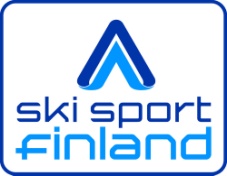 Kilpailu / CompetitionKilpailu / CompetitionKilpailu / CompetitionKilpailu / CompetitionKilpailu / CompetitionKilpailu / CompetitionKilpailu / CompetitionKilpailu / CompetitionKilpailu / CompetitionKilpailu / CompetitionKilpailu / CompetitionKilpailu / CompetitionKilpailu / CompetitionKilpailu / CompetitionKilpailu / CompetitionPäivämäärä / DatePäivämäärä / DatePäivämäärä / DatePäivämäärä / DatePäivämäärä / DateLaji / DisciplineLaji / DisciplineLaji / DisciplineLaji / DisciplineLaji / DisciplineLaji / DisciplineLaji / DisciplineSarja / CategorySarja / CategorySarja / CategorySarja / CategorySarja / CategorySarja / CategorySarja / CategorySarja / Category	N / L		M		N / L		M		N / L		M		N / L		M		N / L		M		N / L		M		N / L		M		N / L		M		N / L		M		N / L		M	Seuraavat kilpailijat on hylätty ICR / SSF sääntöjen mukaan:Following competitors have been disqualified according to ICR / SSF rulesSeuraavat kilpailijat on hylätty ICR / SSF sääntöjen mukaan:Following competitors have been disqualified according to ICR / SSF rulesSeuraavat kilpailijat on hylätty ICR / SSF sääntöjen mukaan:Following competitors have been disqualified according to ICR / SSF rulesSeuraavat kilpailijat on hylätty ICR / SSF sääntöjen mukaan:Following competitors have been disqualified according to ICR / SSF rulesSeuraavat kilpailijat on hylätty ICR / SSF sääntöjen mukaan:Following competitors have been disqualified according to ICR / SSF rulesSeuraavat kilpailijat on hylätty ICR / SSF sääntöjen mukaan:Following competitors have been disqualified according to ICR / SSF rulesSeuraavat kilpailijat on hylätty ICR / SSF sääntöjen mukaan:Following competitors have been disqualified according to ICR / SSF rulesSeuraavat kilpailijat on hylätty ICR / SSF sääntöjen mukaan:Following competitors have been disqualified according to ICR / SSF rulesSeuraavat kilpailijat on hylätty ICR / SSF sääntöjen mukaan:Following competitors have been disqualified according to ICR / SSF rulesSeuraavat kilpailijat on hylätty ICR / SSF sääntöjen mukaan:Following competitors have been disqualified according to ICR / SSF rulesSeuraavat kilpailijat on hylätty ICR / SSF sääntöjen mukaan:Following competitors have been disqualified according to ICR / SSF rulesSeuraavat kilpailijat on hylätty ICR / SSF sääntöjen mukaan:Following competitors have been disqualified according to ICR / SSF rulesSeuraavat kilpailijat on hylätty ICR / SSF sääntöjen mukaan:Following competitors have been disqualified according to ICR / SSF rulesSeuraavat kilpailijat on hylätty ICR / SSF sääntöjen mukaan:Following competitors have been disqualified according to ICR / SSF rulesSeuraavat kilpailijat on hylätty ICR / SSF sääntöjen mukaan:Following competitors have been disqualified according to ICR / SSF rulesSeuraavat kilpailijat on hylätty ICR / SSF sääntöjen mukaan:Following competitors have been disqualified according to ICR / SSF rulesSeuraavat kilpailijat on hylätty ICR / SSF sääntöjen mukaan:Following competitors have been disqualified according to ICR / SSF rulesSeuraavat kilpailijat on hylätty ICR / SSF sääntöjen mukaan:Following competitors have been disqualified according to ICR / SSF rulesSeuraavat kilpailijat on hylätty ICR / SSF sääntöjen mukaan:Following competitors have been disqualified according to ICR / SSF rulesSeuraavat kilpailijat on hylätty ICR / SSF sääntöjen mukaan:Following competitors have been disqualified according to ICR / SSF rulesNumeroNumberNumeroNumberNimiNameNimiNameNimiNameNimiNameSeuraNatSeuraNatSeuraNatPortin nroGate no Portin nroGate no PorttituomariGate judgePorttituomariGate judgePorttituomariGate judgePorttituomariGate judgePorttituomariGate judgePorttituomariGate judgeHuomNotesHuomNotesHuomNotesEi lähtenyt  (nro) Did not start (no)Ei lähtenyt  (nro) Did not start (no)Ei lähtenyt  (nro) Did not start (no)Keskeytti (nro)Did not finish (no)Keskeytti (nro)Did not finish (no)Keskeytti (nro)Did not finish (no)Julkaisuaika / time publishedJulkaisuaika / time publishedJulkaisuaika / time publishedJulkaisuaika / time publishedProtestiaika päättyy / deadlineProtestiaika päättyy / deadlineProtestiaika päättyy / deadlineProtestiaika päättyy / deadlineProtestiaika päättyy / deadlineProtestiaika päättyy / deadlinePäivämäärä / datePäivämäärä / datePäivämäärä / datePäivämäärä / dateKilpailutuomari / refereeKilpailutuomari / refereeKilpailutuomari / refereeKilpailutuomari / refereeKilpailutuomari / refereeKilpailutuomari / referee